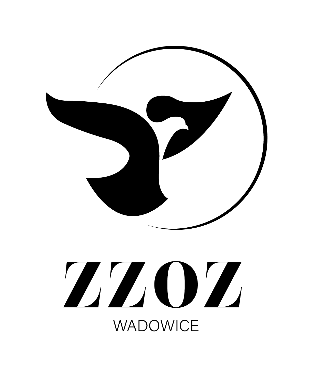            Zespół Zakładów Opieki Zdrowotnej w Wadowicach
                ul. Karmelicka 5, 34-100 Wadowice                  www.zzozwadowice.pl, email: sekretariat@zzozwadowice.plZałącznik nr 1Opis przedmiotu zamówieniaNiespełnienie jakiegokolwiek parametru będzie skutkowało odrzuceniem oferty.L.P.NAZWAj.m.SUMA  ZAMÓWIENIA1Pończochy przeciwzakrzepowe (długie) z otworem rewizyjnym, skład 70% nylon, 30% lycra, samonośne, ucisk w kostce 18 -32 mmHg zmniejszający się do 40% w okolicy uda, tkanina odporna na przesiąkanie kremów, maści i preparatów medycznych,  ,długość od 60 do 90 cm, rozmiar od XS do XXXL.szt700